Oefenpakket rekenen                                     groep 3Doelen januari: 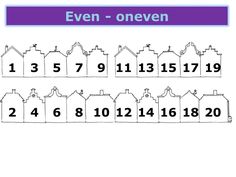 Je kent de even en oneven getallenJe kunt alle cijfers correct schrijven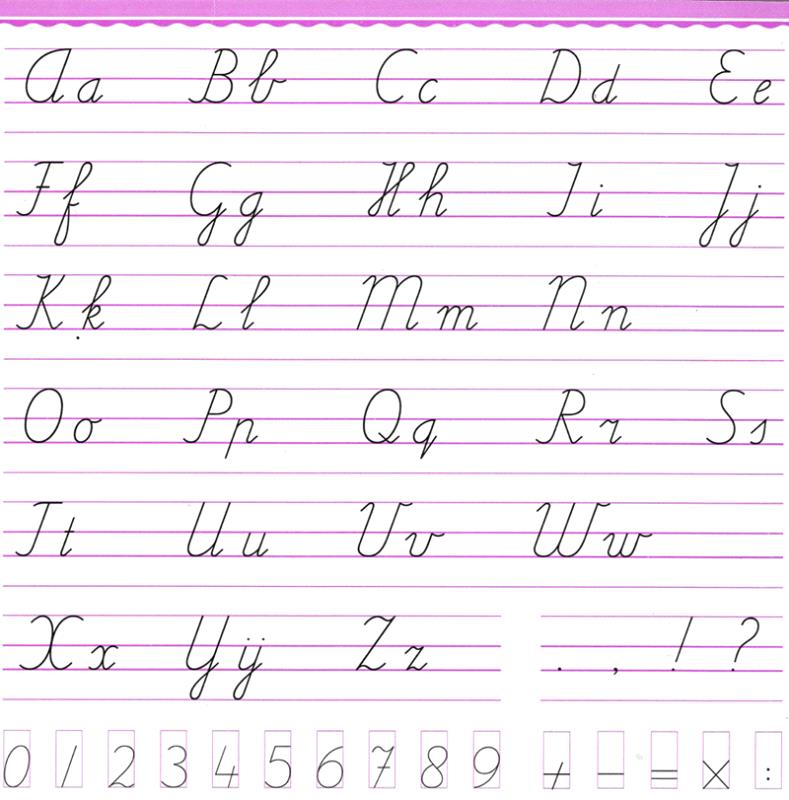 Je kunt splitsen met alle getallen tot 10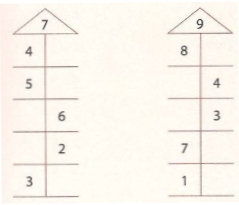 Je kunt sommen oplossen10 = 6+ …
8 = 10 - ...
7 – 4 =
10 - ... = 8
3 + … = 10
4 + 8 + 4 =
3 + 6 + 7 =

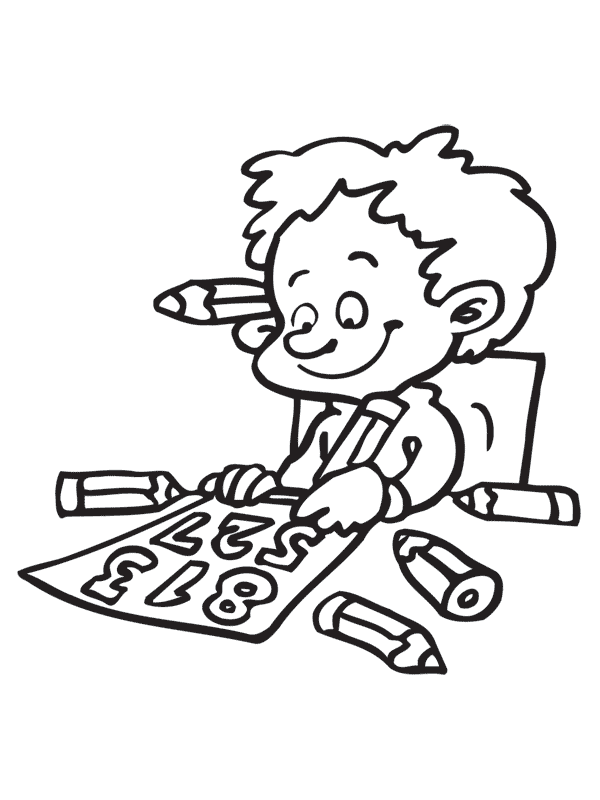 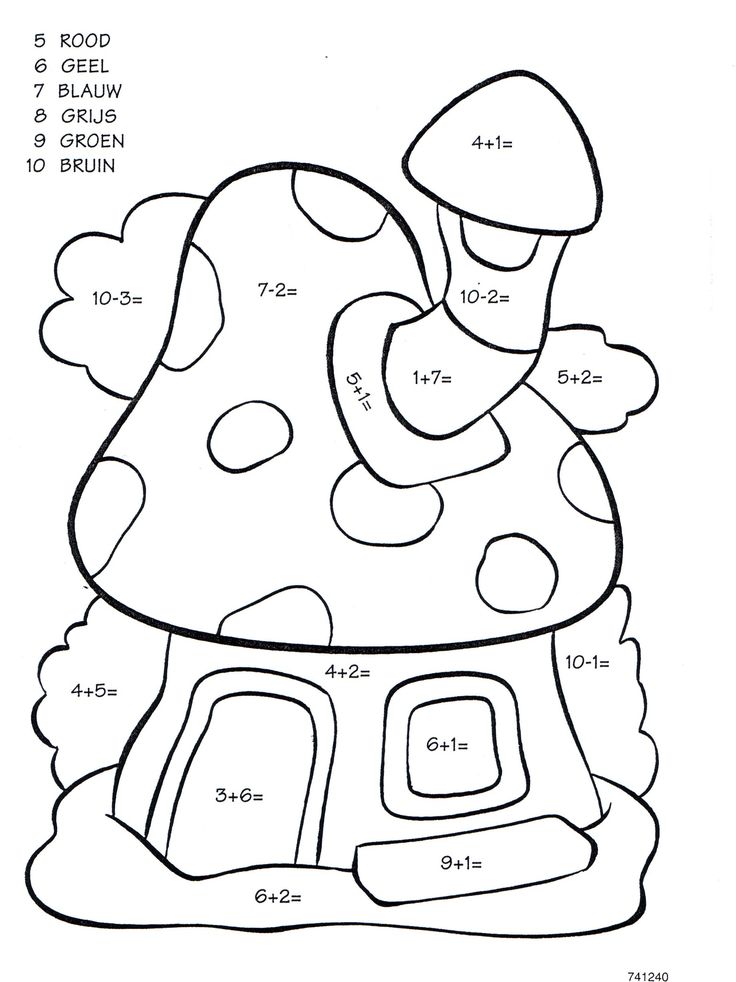 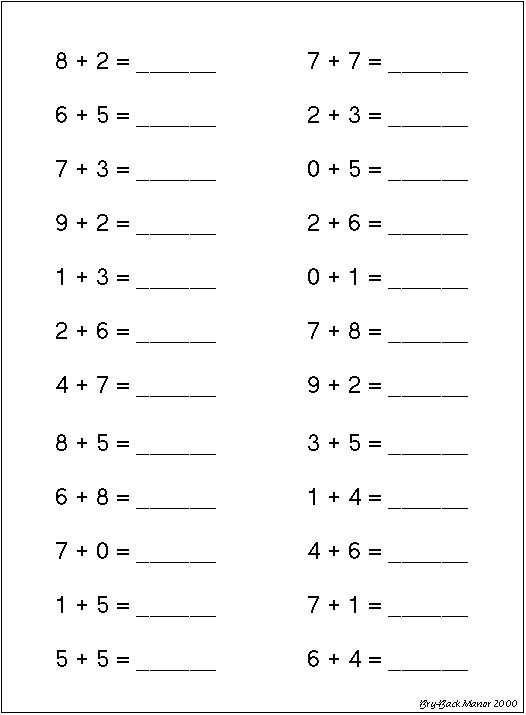 